     WELCOME TOTHE CHURCH OF THE STRAITSPastor David WallisNovember 17, 2019                    10:30 a.m.Welcome and Announcements Please sign our attendance pads; pass it down the pew, take time to note with whom you are sitting, so that you can greet them later.Green Prayer Cards may be filled out with your joys/prayer concerns. Ushers will collect them during prayer time.Clink for Kate’s Kids. Today we ‘clink’ to raise funds for “Kate Walugembe’s Kids” and her mission efforts in Uganda. All donations provide for the children’s basic and personal needs. Please reflect on the comfortable life we enjoy and try to extend that comfort to these needy children by giving generously.Minute for Youth – 20 Day Challenge*Call to Worship in Song                        screen“Breathe”*Prayer of Confession             
       Dear God, you know our need before we ask. We ask for your will in our lives. Prompt our will to become your will, in Jesus’ name, Amen!*Gloria Patri			               #623*Hymn        “Sweet Hour of Prayer”         #433First Scripture Reading                          pg. 175
Deuteronomy 4:27-31                               Liturgist – Julie BurnettClink for Kate’s KidsChildren’s Time     *Affirmation of Faith through Song            screen“In Christ Alone”Sharing our Joys and Concerns	Silent Prayer and Pastoral Prayer	The Lord’s Prayer	Our Father, who art in heaven, hallowed be thy name. Thy 	kingdom come, thy will be done on earth as it is in heaven. Give us this day our daily bread. And forgive us our trespasses as we forgive those 	who trespass against us. And lead us not into temptation, but deliver us 	from evil. For thine is the kingdom, and the power, and the glory forever. Amen.		Giving our Tithes and OfferingsOffertory Doxology                                                   #625*Prayer of DedicationSecond Scripture Reading                      pg. 961                                                       Matthew 77-12Sermon  “He’ll Give You Bread, Not a Stone!”   *Hymn         “I Must Tell Jesus”               #430*Benediction*Postlude                                            in unisonGod be with you till we meet again; 
By His counsels guide, up-hold you, 
With His sheep securely fold you; 
God be with you till we meet again.Please join us for refreshments following the Worship Service in Fellowship Hall.Everyone is welcome!How to become a ChristianAdmit to God that you have done things that oppose His desires for you.	“For all have sinned and fall short of 	the glory of God.”           Romans 3:23Acknowledge Jesus Christ as God’s only solution to your condition.	“Jesus answered, “I am the way and 	the truth and the life. No one comes to 	the Father except through me.” 				       John 14:6Ask God to forgive your sins and invite Jesus into your life.     	“Yet to all who received him, to those 	who believed in his name, he gave the 	right to become children of God.”				       John 1:12What to Pray“Lord Jesus, I need you. Thank you for coming to earth, living an unblemished life, and dying on the cross for my sins. I open the door of my life and receive you as Savior and Lord of everything I do. Make me the kind of person you want me to be.”What to DoGo to God in prayer daily.   Read God’s word daily.       Open your life to other Christian friends.           Worship God weekly at church.If God is speaking to you this morning and you desire to receive Jesus Christ as your Savior and Lord, or desire prayer for a particular matter, we invite you to the front of the sanctuary at the close of the service where Pastor Dave and/or others will be glad to pray and talk with you.THE CHURCH OF THE STRAITS STAFF307 N. Huron Street  •  P.O. Box 430Mackinaw City, MI 49701231-436-8682 Office  • 231-436-5765 Fax231-436-5484 Parsonagewww.thechurchofthestraits.com  cotsoffice@yahoo.com Minister		Pastor David WallisYouth Director		Shannon CooleyHead Ushers	Todd Kohs, Carl Strieby and Greg PietrowskiOrganist/Pianist		Loretta Martinek Clerk			Laura JacksonTreasurers		Janet Schaefer and
    			Donna FalorFinancial Secretary	Cathy BreySecretary		Judy ChurchillIn the Nursery – for 1st grade and younger        Nov. 10         – Ariel & Colleen Durant        Nov. 17         – Ariel & Colleen DurantLiturgists in Coming Weeks:              Nov. 24     10:30 am     Emma Zabik        Dec.  01     10:30 am     Julie Burnett  Sunday Worship Attendance11/10/19	10:30 am	  9311/11/18	10:30 am	104Flowers:  If you wish to have flowers on the Altar for any occasion, please contact the church office at 436-8682.Hearing Devices are available from the sound booth. Please turn the device off and return it to the sound booth after the service.  CHURCH CALENDARNovember 17 – 24, 2019SUN 11-17     3:00 pm	AA                       5:00 pm	Prayer Group                       6:00 pm	Disciple IVMON 11-18   3:00 pm	Women’s Bible Study                       TUE 11-19   10:00 am      Sr. Chair Yoga                       1:30 pm	Pinecrest Fellowship                       7:00 pm	BOG MeetingWED 11-20  10:00 am	Food PantryTHR 11-21     8:00 am	Men’s Breakfast                      10:00 am	Willing Workers                         ALL SHOEBOXES DUE!SAT 11-23     9:00 am	Men’s GroupSUN 11-24     9:30 am	Adult/Youth Sun School                     10:30 am	Traditional Worship                        3:00 pm	AA           5:00 pm	Prayer Group
                       6:00 pm	Disciple IVANNOUNCEMENTSOperation Christmas Child Shoeboxes – If you took a Shoe Box to fill, they need to be back to the church by Wednesday, November 20th.Katie Darrow would appreciate help with rides to Petoskey 3 times a week for dialysis. Sign up in Fellowship Hall, thank you.Coming Up:Community Thanksgiving Service, here at COS, Tuesday, November 26th at 7:00 pm.Community Thanksgiving Dinner - Thanksgiving Day at 12:30pm. The Church will provide turkey, stuffing, and mashed potatoes. Guests are asked to bring a potluck dish to feed 8-10 if they can. If not, come anyway. So that the right amount of food can be prepared, please sign up at any of the churches, the Senior Center, or call COS office at 436-8682 
                      Everyone is invited.Cash donations to defray the cost will be accepted.Next Rada Knife order goes in December 4th. Get your orders to Sue Kohs by Tuesday, December 3rd!
Thank you to Sue Kohs and all the helpers who put together 45 shoeboxes on Wednesday! Please keep the children who will receive these shoebox gifts in prayer. It costs $9.00 per box for shipping. Donations to help defray shipping costs are still welcome ☺Breakers Resort in St. Ignace is doing a complete renovation. Many home goods are available – FREEchairs, mattresses, perfectly good toilets, etc. If you are interested, contact Jaimie at 906-430-4617.Kate & Peter Walugembe and family are coming home later this month. They will need a car while in Michigan. If you have a spare car you can lend them, contact Judy in the office. Thank you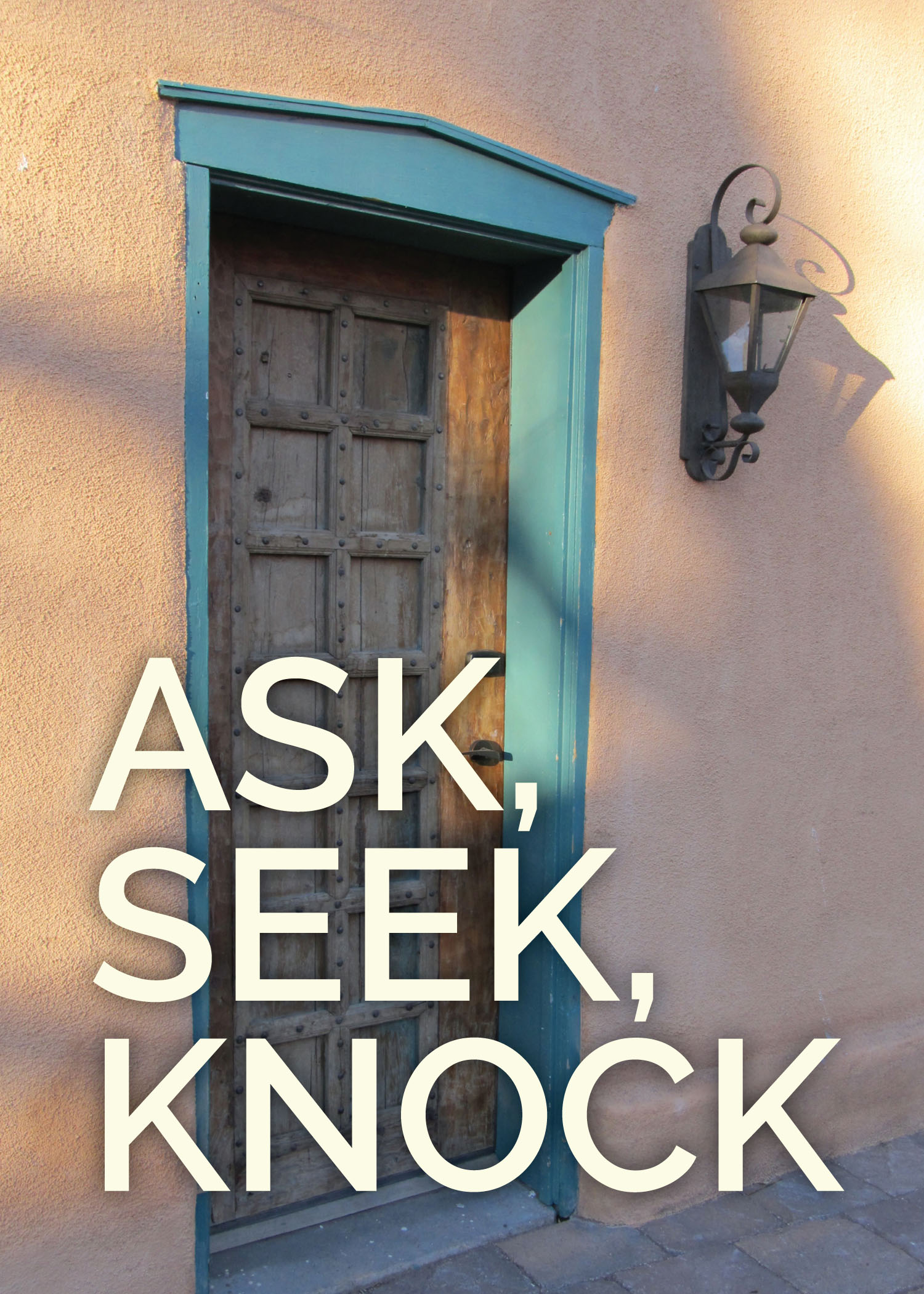 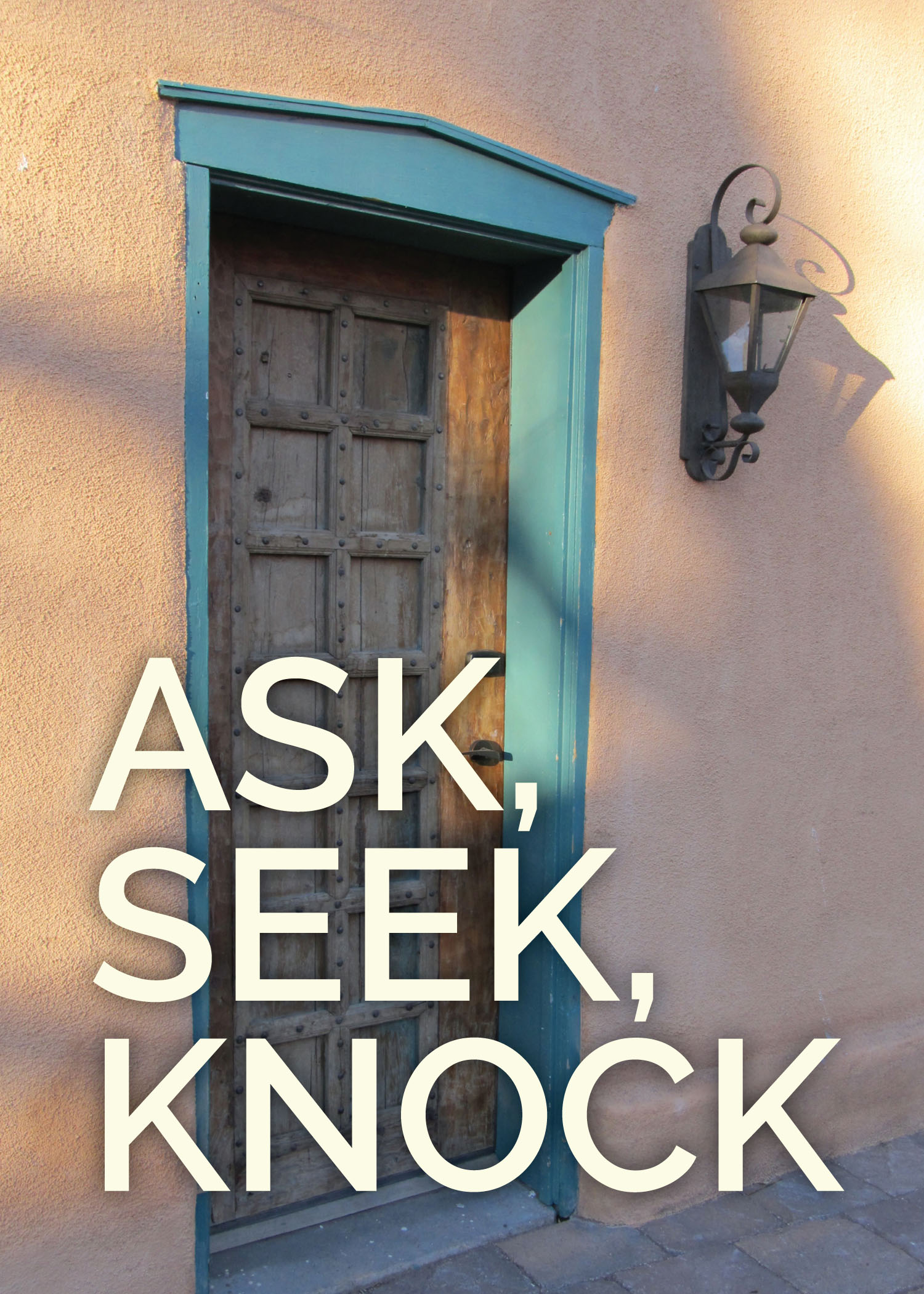 